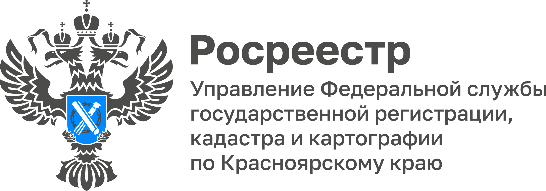 Электронные услуги Росреестра – это просто!Красноярский Росреестр напоминает, что государственные услуги по кадастровому учету и государственной регистрации прав можно получить посредством сайта Росреестра в режиме 24/7.Татьяна Голдобина, руководитель Управления Росреестра по Красноярскому краю: «Представление документов в электронном виде является действенным способом сокращения количества процедур, которые необходимо совершить для получения государственных услуг Росреестра.Важно отметить, что к концу 2030 года доля таких услуг должна составлять не менее 95%».Максим Волков, руководитель Департамента градостроительства администрации г. Красноярска:  «В настоящее время базовые государственные услуги Росреестра, такие как, государственный кадастровый учет и государственная регистрация прав, переведены в электронный формат.Преимущество такого способа подачи документов Департаментом градостроительства давно оценено, и главными аргументами являются экономия рабочего времени и оформление документов в сокращенные сроки».Материалы подготовлены Управлением Росреестра по Красноярскому краюКонтакты для СМИ:тел.: (391)2-226-756е-mail: pressa@r24.rosreestr.ru«ВКонтакте» http://vk.com/to24.rosreestrTelegram https://t.me/Rosreestr_krsk24Одноклассники https://ok.ru/to24.rosreestr